МИНИСТЕРСТВО ОБРАЗОВАНИЯ И НАУКИ РОССИЙСКОЙ ФЕДЕРАЦИИФЕДЕРАЛЬНОЕ ГОСУДАРСТВЕННОЕ БЮДЖЕТНОЕ ОБРАЗОВАТЕЛЬНОЕ УЧРЕЖДЕНИЕ ВЫСШЕГО ОБРАЗОВАНИЯ
 «ДОНСКОЙ ГОСУДАРСТВЕННЫЙ ТЕХНИЧЕСКИЙ УНИВЕРСИТЕТ»(ДГТУ)П Р О Т О К О Л Регионального творческого конкурса на иностранных языках «Территория Европейских и Азиатских языков и культур» для учащихся 5-11 классов РАЙОННЫЙ ЭТАПНоминация «Европа и Азия в фокусе». Конкурс фотографий.Члены жюри: Цыганова Виктория Викторовна  - руководитель  методического объединения учителей иностранного языка МБОУ «Гимназия № 25»Шелест Елена Алексеевна – руководитель методического объединения учителей иностранного языка  МАОУ «Лицей №27» Сергунина Елена Александровна - руководитель методического объединения учителей иностранного языка, МБОУ «Школа№32»Колыхалина Вера Ильинична – руководитель методического объединения учителей иностранного языка, МБОУ «Школа№40»Раевкая Елена Петровна -  руководитель методического объединения учителей иностранного языка, МБОУ «Школа № 43»Томиленко Наталья Викторовна -  учитель иностранного языка, МБОУ «Лицей №50»Гудыма Ирина Александровна - учитель английского языка МБОУ «Лицей№71» Джагупова Дарья Олеговна  - руководитель методического объединения учителей иностранного языка, МБОУ «Лицей№ 50»Яценко Анна Николаевна - руководитель методического объединения учителей иностранного языка Октябрьского района, МАОУ «Гимназия №52» - председатель жюри.Присутствовали: члены жюри – 9 человек  ПОВЕСТКА ДНЯ:Проверка работ в номинации: «Европа и Азия в фокусе». Конкурс фотографий. Подведение итогов конкурса.ПОСТАНОВИЛИ:Наградить победителей  в номинации «Европа и Азия в фокусе». Конкурс фотографий. учащуюся 11 класса «В», Ланько Елену Викторовну,  МБОУ «Школа №43» дипломом I степени,учащуюся 10 класса «А», Айдинян Даяну Юрьевну,  МБОУ «Школа №32» дипломом I степени,учащуюся 10 класса «А», Созинову Ульяну Андреевну,  МАОУ «Гимназия №52», дипломом I степени.Наградить призёров в номинации«Европа и Азия в фокусе». Конкурс фотографий. учащегося 6 класса «А», Барутенко Ивана Михайловича, МБОУ «Школа №32», учащуюся 11 класса «А»,  Малькова Владислава Витальевича, МБОУ «Школа №40»,учащуюся 8 класса «Б»,  Астафьеву Александру Андреевну, МБОУ «Гимназия №25»,дипломом II степени.Утвердить список победителей – участников заключительного этапа:Рекомендовать включить в список допущенных к заключительному этапу Регионального творческого конкурса на иностранных языках «Европа и Азия в фокусе».. для учащихся 5-11 классов учащихся, предоставивших работы в данной номинации на испанском языке: учащуюся 8 класса «Б», Астафьеву Александру Андреевну,  МБОУ «Гимназия №25»Члены жюри:                                                                                                                                                                                                              Цыганова Виктория Викторовна  Шелест Елена Алексеевна Сергунина Елена Александровна Колыхалина Вера Ильинична Раевкая Елена Петровна Томиленко Наталья ВикторовнаГудыма Ирина Александровна Джагупова Дарья Олеговна Яценко Анна Николаевна Секретарь/Руководитель  методического объединения учителей иностранного языка МБОУ «Гимназия № 25»/                   Цыганова   В.В.                                                                                                 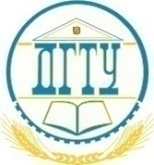            от «19» февраля  2021 г.                       г. Ростов-на-Дону №РезультатФИУчебное заведениеНоминация1Диплом I степени Ланько ЕленаМБОУ «Школа №43» 11 класс (английский язык)«Европа и Азия в фокусе». Конкурс фотографий. 2Диплом I степени Айдинян Даяна  МБОУ «Школа №32» 10 класс (английский язык)«Европа и Азия в фокусе». Конкурс фотографий. 3Диплом I степени Созинова УльянаМАОУ «Гимназия №52» 10 класс (английский язык)«Европа и Азия в фокусе». Конкурс фотографий. 